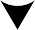 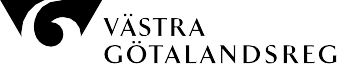 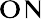 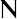 Checklista för arbetsmiljö-/skyddsrondi delade administrativa miljöer.ARBETSPLATS – Undersöks gemensamt av skyddsombuden, utsedda lokalansvariga med mandat att begära åtgärder, samt övriga inbjudna.DELTAGARE – LokalansvarigDELTAGARE – SkyddsombudÖVRIGA DELTAGARE – Ex: chefer, H&A, medarbetare (valfritt)VERKSAMHETSRUTINERVERKSAMHETSRUTINERJANEJÅTGÄRDANSVARSLUTDATUMVERKSAMHETSRUTINERVERKSAMHETSRUTINERXXNr #Initialer****-**-**Arbetsmiljörutiner, krisstöd, introduktion nyanställdaArbetsmiljörutiner, krisstöd, introduktion nyanställdaArbetsmiljörutiner, krisstöd, introduktion nyanställdaArbetsmiljörutiner, krisstöd, introduktion nyanställdaArbetsmiljörutiner, krisstöd, introduktion nyanställdaArbetsmiljörutiner, krisstöd, introduktion nyanställdaArbetsmiljörutiner, krisstöd, introduktion nyanställda1Finns skriftlig rutin för uppgiftsfördelning i det systematiska arbetsmiljöarbetet?2Följs Västra Götalandsregionens (VGR) arbetsmiljörutiner och policys?3Finns rutiner för att säkerställa att chefer och arbetsledare med ansvar för den fysisk arbetsmiljön har tillräcklig kunskap i ämnet?4a) Vet medarbetarna hur de ska anmäla brister i den fysiska arbetsmiljön?4b) Följs rutinerna?5Finns skriftlig rutin för risk- och konsekvensbedömningar inför förändringar i den fysiska arbetsmiljön??6Genomförs skyddsrond 1 gång per år?Första hjälpen, utrymning, brandskydd Första hjälpen, utrymning, brandskydd Första hjälpen, utrymning, brandskydd Första hjälpen, utrymning, brandskydd Första hjälpen, utrymning, brandskydd Första hjälpen, utrymning, brandskydd Första hjälpen, utrymning, brandskydd 7 Finns det en brandskyddsansvarig person?8 Genomförs regelbundna brandskyddsronder?9Finns det rätt utrustning för den första hjälpen som behövs, tex rätt typ av förbandsutrustning och hjärtstartare?10Finns det väl synliga anslag och / eller rutiner för information om utrustning tex förbandslåda och hjärtstatare?11Finns det tillräckligt med brandskyddsutrustning och är den i fullgott skick?12Finns det två av varandra oberoende utrymningsvägar?13Är utrymningsvägarna markerade med skyltar som även syns väl när det är mörkt?14Är utrymningsvägarna fria (inte blockerade)?15Är utrymningsvägarna öppningsbara utan nyckel?16Finns det utrymningslarm som varnar alla i lokalerna?Fysisk ArbetsmiljöFysisk ArbetsmiljöFysisk ArbetsmiljöFysisk ArbetsmiljöFysisk ArbetsmiljöFysisk ArbetsmiljöFysisk ArbetsmiljöDagsljus, belysning, bländning Dagsljus, belysning, bländning Dagsljus, belysning, bländning Dagsljus, belysning, bländning Dagsljus, belysning, bländning Dagsljus, belysning, bländning Dagsljus, belysning, bländning 17Är allmänbelysningen tillräcklig i lokalerna?18Finns det arbetsplatser med extra platsbelysning?19Finns det fönster vid arbetsplatsen som kan vara bändande?20Finns det tillgång till dagsljus?21Finns det möjlighet att skärma av besvärande solljus?...fortsättning VERKSAMHETSRUTINER...fortsättning VERKSAMHETSRUTINERJANEJÅTGÄRDANSVARSLUTDATUM...fortsättning VERKSAMHETSRUTINER...fortsättning VERKSAMHETSRUTINERXXNr #Initialer****-**-**VentilationVentilationVentilationVentilationVentilationVentilationVentilation22a) Behövs stödkylning (för varmt, t.ex. sommaren) i vissa delar av lokalerna eller vid vissa arbetsplatser?22b) Om ja – fungerar de?23a) Behövs stöduppvärmning (för kallt, t.ex. vintern) i vissa delar av lokalerna eller vid vissa arbetsplatser?23b) Om ja – fungerar de?24Förekommer det upprepade klagomål på att inomhusluften är bristfällig?25Förekommer det drag från fönster eller dörrar?26Finns det både till- och frånluftssystem?27Förekommer drag eller buller från ventilationssystemet?Kontorsmiljö, kontorstillbehör, arbetsytor, kopieringKontorsmiljö, kontorstillbehör, arbetsytor, kopieringKontorsmiljö, kontorstillbehör, arbetsytor, kopieringKontorsmiljö, kontorstillbehör, arbetsytor, kopieringKontorsmiljö, kontorstillbehör, arbetsytor, kopieringKontorsmiljö, kontorstillbehör, arbetsytor, kopieringKontorsmiljö, kontorstillbehör, arbetsytor, kopiering28Finns det möjlighet att justera höjden på skrivbord så att det går att arbeta både i sittande och stående arbetsställning?29Kan kontorsstolar enkelt regleras i höjdled och kan sitt djup förändras?30Förvaras material t.ex. papper och kontorstillbehör på ett ergonomiskt bra sätt?32Står kopieringsmaskinerna och andra kontorsmaskiner som alstrar högt/störande ljud, värme och vissa kemiska ämnen i ett separat utrymme?33Finns det tillräckligt med arbetsytor i kopieringsrummen?34Finns det tillräckligt med låsbara skåp för arbetstagare som har sin hemvist på arbetsplatsen?ZONINDELNING OCH AKTIVITETSBASERAD ARBETSPLATSZONINDELNING OCH AKTIVITETSBASERAD ARBETSPLATSZONINDELNING OCH AKTIVITETSBASERAD ARBETSPLATSJANEJÅTGÄRDANSVARSLUTDATUMZONINDELNING OCH AKTIVITETSBASERAD ARBETSPLATSZONINDELNING OCH AKTIVITETSBASERAD ARBETSPLATSZONINDELNING OCH AKTIVITETSBASERAD ARBETSPLATSXXNr #Initialer****-**-**3535Följs de olika ljudzonernas funktion så att man inte störs mellan zoner?3636Ligger ljudzonerna rätt i förhållande till varandra så inte zonernas funktioner stör varandra?3737 Finns det arbetsplatser inom den zon som ger stöd för den aktuella arbetsuppgiften?3838Finns det kontorsutrustning som stör de olika zonernas funktion?3939Är de olika zonernas funktion kända av alla medarbetare?4040Behöver man transportera sig genom ”tysta/lugna” ljudzoner för att nå samarbetszonen?4141Uppfyller konstruktionen ställda akustikkrav?4242Finns det tillräckligt med mötesrum?4343Har mötesrummen ändamålsenlig utrustning?PERSONALUTRYMMENPERSONALUTRYMMENPERSONALUTRYMMENJANEJÅTGÄRDANSVARSLUTDATUMPERSONALUTRYMMENPERSONALUTRYMMENPERSONALUTRYMMENXXNr #Initialer****-**-**4444Är personalutrymmena fria från inredning eller andra föremål som kan hindra dess funktion?4545a) Finns det lämpliga matplatser samt kylskåp, uppvärmningsanordningar och diskmöjligheter för de som har med egen mat?4545b) Räcker platser och utrustning för alla?4646Finns det ett särskilt pausutrymme eller annan lämplig avskild plats för återhämtning?4747Finns vilrum med möjligt att ligga ner?48a) Finns det väl fungerande städrutiner?a) Finns det väl fungerande städrutiner?48b) Följs rutinen?b) Följs rutinen?49a) Finns det fungerande rutiner för källsortering?a) Finns det fungerande rutiner för källsortering?49b) Följs rutinen?b) Följs rutinen?50Finns det tillräckligt antal toaletter för de medarbetare som arbetar samtidigt?Finns det tillräckligt antal toaletter för de medarbetare som arbetar samtidigt?51Finns det tillräckligt många HWC?Finns det tillräckligt många HWC?52Finns plats för att förvara ytterkläder?Finns plats för att förvara ytterkläder?53Finns tillgång till omklädningsrum och dusch?Finns tillgång till omklädningsrum och dusch?54Finns omklädningsrum och dusch för medarbetare med olika könstillhörigheter?Finns omklädningsrum och dusch för medarbetare med olika könstillhörigheter?ÅTGÄRDSLISTAÅtgärdsnr: